BulletinThe Invercargill Parish of theMethodist Church of New Zealand.Te Hahi Weteriana o Aotearoa.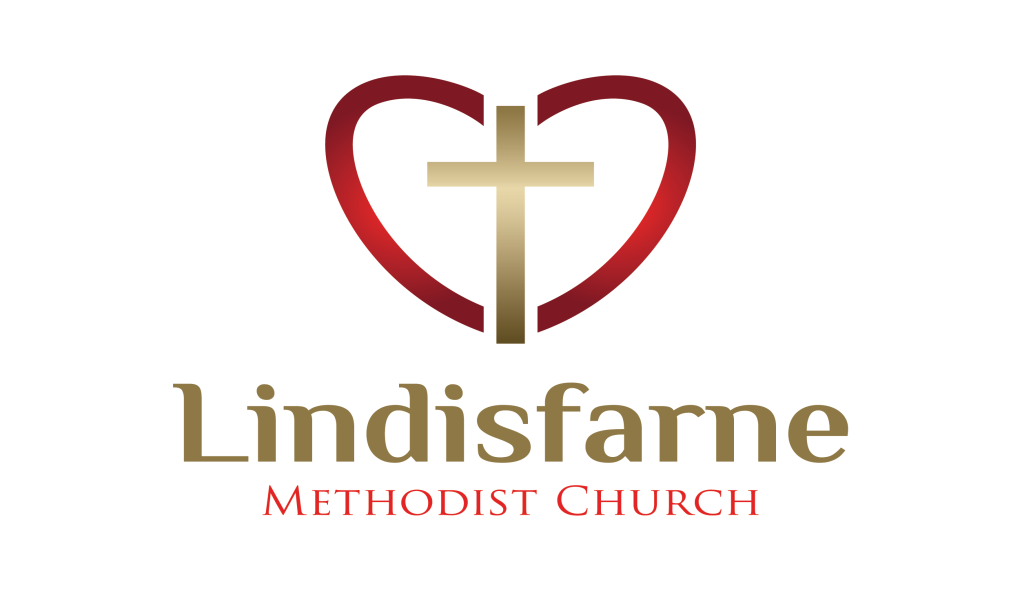 Lindisfarne Methodist Church, Worship and Community Centre.Phone    216-0281.e-mail: office@lindisfarne.org.nz         Website:  www.lindisfarne.org.nzSunday 29th April 2018.10.00am:  Lindisfarne Service withReverend Peter Taylor.1.00pm: Tongan Service.Prayer for the fourth Sunday after Easter.Living God, for whom no door is closed, No heart is locked, draw us beyond our doubts, until we see your Christ,and touch his wounds, where they bleed in others. Amen.                                                                                              Quiz Night   
our renowned quiz masters Eddie Bremer and Nicol Macfarlane have agreed to collaborate and bring us a host of new questions to tickle our brains at our "annual"                             quiz and dessert evening.                                                                     
Put Saturday, May 19th - Quiz in your diary and gather together a team to outsmart last year's overall winners. This is a fun evening that suits all ages.  If you don't have a team, just come along as there are always others looking for people to join them. If you would like to know more about this evening please speak to anyone who attended last year.  There is a cost of $5 which goes towards our delectable desserts and precious prizes!Methodist Women’s FellowshipThe May meeting of the MWF will be held on Thursday 3rd commencing at 2.00pm in the lounge.Dorothy will talk about her "Glamping" experiences whilst on holiday.The hostess will be Betty and devotions will be led by Beth.Ring Betty if you require transport.Duties SwappingIt is important that duty exchanges or alterations are included in the rosters published in the Bulletin.Therefore, please inform Margaret or Peter of any changes to rosters.Scarf and Hat KnittingIf you would like ideas or company, there will be a group meeting at the church on the first Wednesday of each month from 10.30 till midday.      The first meeting will be this coming Wednesday, May 2nd.   Please give any completed items to Judith Stevens or Betty Snell.An Invitation                                                                       The Pastoral Care Team invites anyone to a talk about Ageing and Spirituality to be given by Peter on Wednesday 9th May at 2.00pm.      
We will be looking at how our view of life and God changes as we live through the years of retirement.                                                                                         There will be an opportunity for discussion and there will be refreshments afterwards.Emergency Food ParcelsWe have had a large number of requests for Brown Bags (emergency food parcels) this week, so there is a continuing need for food and money.Can you help to replenish our stocks of canned food – baked beans, spaghetti, soup, fruit, vegetables (corn, tomatoes, peas), fish? We also need biscuits, tea, Milo, coffee, Weetbix or other cereal, pasta, rice, soap powder, toilet soap. Cash donations are always welcome.Margaret always needs small jars, glass or plastic, with screw-top lids, which are used for jam in the Brown Bags. No more soap-powder scoops are needed at present, thank you.                          ROSTER FOR SUNDAY DUTIESCENTRE DUTIESDUTIES NEXT SUNDAYSOME INVERCARGILL PARISH KEY PERSONNELCommittee ConvenorsPastoral Care: Betty Snell        Finance/Property: Cam McCulloch Pastoral/Outreach: Raewyn Birss     Worship/Education: Carol McKenzie  Lindisfarne Calendar Lindisfarne Calendar Lindisfarne CalendarSunday 29th April10.00am1.00pm6.00pmLindisfarne Service with Reverend Peter Taylor.Tongan Service.Private Booking.Monday 30th5.30pmGirl Guiding New Zealand.Tuesday 1st May9.00am9.00am6.00pm7.45pmInvercargill Club.Presbyter and Parish Stewards meeting.Outreach Committee.Ladies Evening Group.  Wednesday 2nd10.30am3.30pm7.00pm7.30pmKnitting Group.Story Room Helpers.North Invercargill Bowls.Choir Practice.Thursday 3rd1.30pm2.00pm7.00pm7.00pmSit and be Fit.Methodist Women’s Fellowship. (See notice opposite).Blues Bowling Club.South City Choir practice.Sunday 6th May 10.00am1.00pm6.00pmLindisfarne Communion Service with the Reverend Peter Taylor. Parish lunch to follow.Tongan Service.Private Booking.SundayApril 29thMay 6thMay 13thMay 20thDOOR ANDWELCOMETony WestonNicol MacfarlaneMuriel and Cam McCullochNeil Salter Murray GibbsIta and Runi SafoleVAN DRIVER Findlay CollieEddie BremerBryon KingSharon TaylorFLOWERS Betty SnellIta SafoleNicol MacfarlaneBetty SnellMORNING TEACarol ChinpoyBetty SnellChristine FrameVerna EasonJanice McLeodBeverly ServiceNoeline and Findlay CollieNOTICESJudith StevensNoeline CollieMuriel McCullochJudith StevensCRECHE                                  School HolidaysBetty SnellBeth GibbsAmanda HareKIDS KLUBSchool HolidaysTBAHartley HareHartley HareWEEK OFLAWNSSECURITYApril 30th - May 6thRuni SafoleRuni SafoleMay 7th -May 13thFindlay CollieCam McCullochMay 14th - May 20thChris McDonaldHartley HareMay 21st - May 27thNeil SalterJoe WilsonCOMMUNION Carol McKenzie and Noeline CollieLUNCHChris and Carolyn McDonaldMinister               Reverend Peter Taylor     216-0281  Minister               Reverend Peter Taylor     216-0281  Minister               Reverend Peter Taylor     216-0281  Minister               Reverend Peter Taylor     216-0281  Minister               Reverend Peter Taylor     216-0281                                              Parish Council Secretary       Carolyn Weston                                             Parish Council Secretary       Carolyn Weston                                             Parish Council Secretary       Carolyn Weston                                             Parish Council Secretary       Carolyn Weston                                             Parish Council Secretary       Carolyn Weston Parish StewardsNoeline Collie    Muriel McCulloch    Judith Stevens Noeline Collie    Muriel McCulloch    Judith Stevens Noeline Collie    Muriel McCulloch    Judith Stevens Noeline Collie    Muriel McCulloch    Judith Stevens Parish Council- Chairman    Reverend Peter TaylorParish Council- Chairman    Reverend Peter TaylorParish Council- Chairman    Reverend Peter TaylorParish Council- Chairman    Reverend Peter TaylorTreasurer  David Little   Parish Council- Congregational Representatives                          Beverly Service  Bookings                        Phone Office 216-0281Parish Council- Congregational Representatives                          Beverly Service  Bookings                        Phone Office 216-0281Parish Council- Congregational Representatives                          Beverly Service  Bookings                        Phone Office 216-0281Margaret Brass    Mags Kelly           Margaret Brass    Mags Kelly           Prayer Chain Co-ordinatorsPrayer Chain Co-ordinatorsJoan and Murray Farley.  Joan and Murray Farley.  Joan and Murray Farley.  Bulletin EditorsBulletin Editors Peter Lankshear      .     Margaret Brass         Peter Lankshear      .     Margaret Brass         Peter Lankshear      .     Margaret Brass        